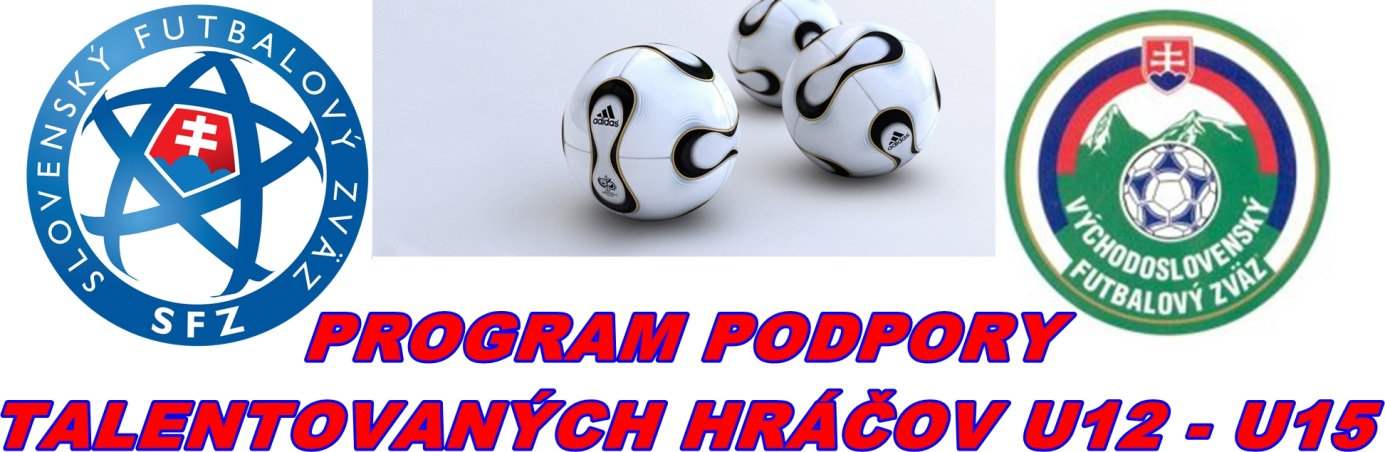 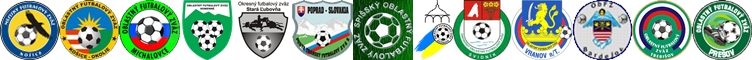 N O M I N Á C I A - 8výberov OFZ Stará Ľubovňa U12 – U14na tréningový zraz 25.10.2018 v N.Ľubovni.Nominovaní hráči v kategórii U12 (narodení po 1. 1. 2007): Chmeliar      Branislav	FK Družstevník PlavnicaSklenarík     Michal	FK Družstevník PlavnicaPavlišin        Patrik   	MFK Stará ĽubovňaHadidom     Denis 	FK Veľký LipníkBernát Marko                       MFK Stará Ľubovňa Krompaščík        Martin	FK ČirčRoldžák               Adam  	ŠK Nová ĽubovňaJendrichovský    Jakub	ŠK Nová ĽubovňaJozefik                  Robert   	ŠK Nová ĽubovňaChlebák                Ján       	 ŠK Nová ĽubovňaNominovaní hráči v kategórii U14 (narodení po 1. 1. 2005):MONSBERGER	Marcus	MFK Stará ĽubovňaKmeč Jakub        	ŠK Nová ĽubovňaPompa Tobias    	ŠK Nová ĽubovňaZamiška Radoslav	ŠK Nová ĽubovňaTrembáč Martin	ŠK Nová ĽubovňaVYBÍRAL	Adrián	MFK Stará Ľubovňa REGRUT	Adrián	MFK Stará ĽubovňaHavrila               Tobias        FK ČirčVISLOCKÝ	Benjamín	MFK Stará ĽubovňaLIŠTINSKÝ	Jakub	MFK Stará ĽubovňaNominovaní hráči v kategórii U13 (narodení po 1. 1. 2006):Dulák Ondrej    	ŠK Nová ĽubovňaKAČMARČÍK	Alex	MFK Stará ĽubovňaKARNIŠ	Bruno	MFK Stará ĽubovňaFRIS	Ján	MFK Stará ĽubovňaSTESŇAK	Samuel	MFK Stará ĽubovňaKROTÁK	Filip	ŠK Nová Ľubovňa  Dulák                Adrián        ŠK Nová ĽubovňaKamil                  Hudák        ŠK Nová ĽubovňaPalgút Ján                              MFK Stará ĽubovňaBarnovský Samuel              ŠK Nová ĽubovňaHlavný tréner: 			Karol KačmarčíkTréneri: 				Jozef Sas, Nikolas KačmarčíkNominovaní hráči sa dostavia dňa 25.10.2018 (štvrtok) o 14.30 hod. do Novej Ľubovne na futbalové ihrisko ŠK Nová Ľubovňa. Predpokladané ukončenie zrazu je dňa 25.10.2018 (štvrtok) cca o 16.15 hod. v Novej ĽubovniPrineste si PREUKAZ POISTENCA!Nominovaní hráči si prinesú: kopačky, chrániče, tréningovú výstroj, uterák, šľapky.V prípade ospravedlnenia ihneď telefonicky informujte trénera: p. Kačmarčík 0905565475.Uvoľnením dieťaťa na zraz rodičia (zákonní zástupcovia) berú na vedomie, že zodpovedajú za zdravotný stav dieťaťa v čase konania zrazu a sú si vedomí skutočnosti, že OFZ SL nepreberá zodpovednosť za prípadné úrazy a iné ujmy, ktoré sa vyskytnú bez priameho zavinenia.Stará Ľubovňa 19.10.2018						   Kačmarčík Karol                                                                                                                          Hlavný tréner